 المملكة العربية السعودية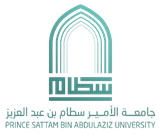 وزارة التعليم العاليالمجلس العلميالتخصصات الدقيقة لأعضاء هيئة التدريس المتعاقدين ومن في حكمهم في القسم الكلية / .................................................................		القسم / .................................................................التخصصات الدقيقة لأعضاء هيئة التدريس السعوديين ومن في حكمهم في القسم رئيس القسم/                                                             عميد الكلية /التوقيــــــــع/ 		                                          التوقيــــــع /	                                                                                           التاريـــــخ:         /      /   14هـ المملكة العربية السعوديةوزارة التعليم العاليالمجلس العلميالتخصصات الدقيقة لأعضاء هيئة التدريس المتعاقدات ومن في حكمهم في القسم الكلية / .................................................................		القسم / .................................................................التخصصات الدقيقة لأعضاء هيئة التدريس السعوديات ومن في حكمهم في القسم رئيس القسم/                                                             عميد الكلية /التوقيــــــــع/ 		                                          التوقيــــــع /		                                                                         التاريـــــخ:         /      /   14هـالطـــــــــلابمالاسمالتخصص الدقيقالرتبة العلميةالعمر بنهاية العام الأكاديمي1439-1440عدد سنوات الخدمة (بالمملكة) بنهاية العام الأكاديمي 1439-1440ملاحظاتالطـــــــــلابالطـــــــــلابالطـــــــــلابالطـــــــــلابالطـــــــــلابالطـــــــــلابعدد الأساتذة المساعدين /عدد الأساتذة المساعدين /عدد الأساتذة المساعدين /عدد الأساتذة المشاركين /عدد الأساتذة المشاركين /عدد الأساتذة /عدد المحاضرين /عدد المحاضرين /الطـــــــــلابمالتخصص الدقيقعدد المعيدين بما فيهم المبتعثينعدد المحاضرين بما فيهم المبتعثينعدد أعضاء هيئة التدريس أستاذ مساعد فأكثر المجمــــوعالطـــــــــلابالطـــــــــلابالطـــــــــلابالطـــــــــلابالطـــــــــلابالطـــــــــلابالطـــــــــلابالمجمـــــــــــوعالمجمـــــــــــوعالطــالبـــاتمالاسمالتخصص الدقيقالرتبة العلميةالعمر بنهاية العام الأكاديمي 1439-1440عدد سنوات الخدمة (بالمملكة) بنهاية العام الأكاديمي 1439-1440ملاحظاتالطــالبـــاتالطــالبـــاتالطــالبـــاتالطــالبـــاتالطــالبـــاتالطــالبـــاتعدد الأساتذة المساعدين /عدد الأساتذة المساعدين /عدد الأساتذة المساعدين /عدد الأساتذة المشاركين /عدد الأساتذة المشاركين /عدد الأساتذة /عدد المحاضرات /عدد المحاضرات /الطــالبـــاتمالتخصص الدقيقعدد المعيدات بما فيهم المبتعثاتعدد المحاضِراتبما فيهم المبتعثاتعدد أعضاء هيئة التدريس أستاذ مساعد فأكثرالمجمــــوعالطــالبـــاتالطــالبـــاتالطــالبـــاتالطــالبـــاتالطــالبـــاتالطــالبـــاتالطــالبـــاتالمجمـــــــــــوعالمجمـــــــــــوع